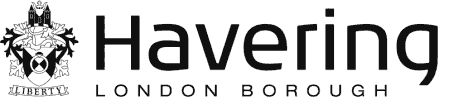 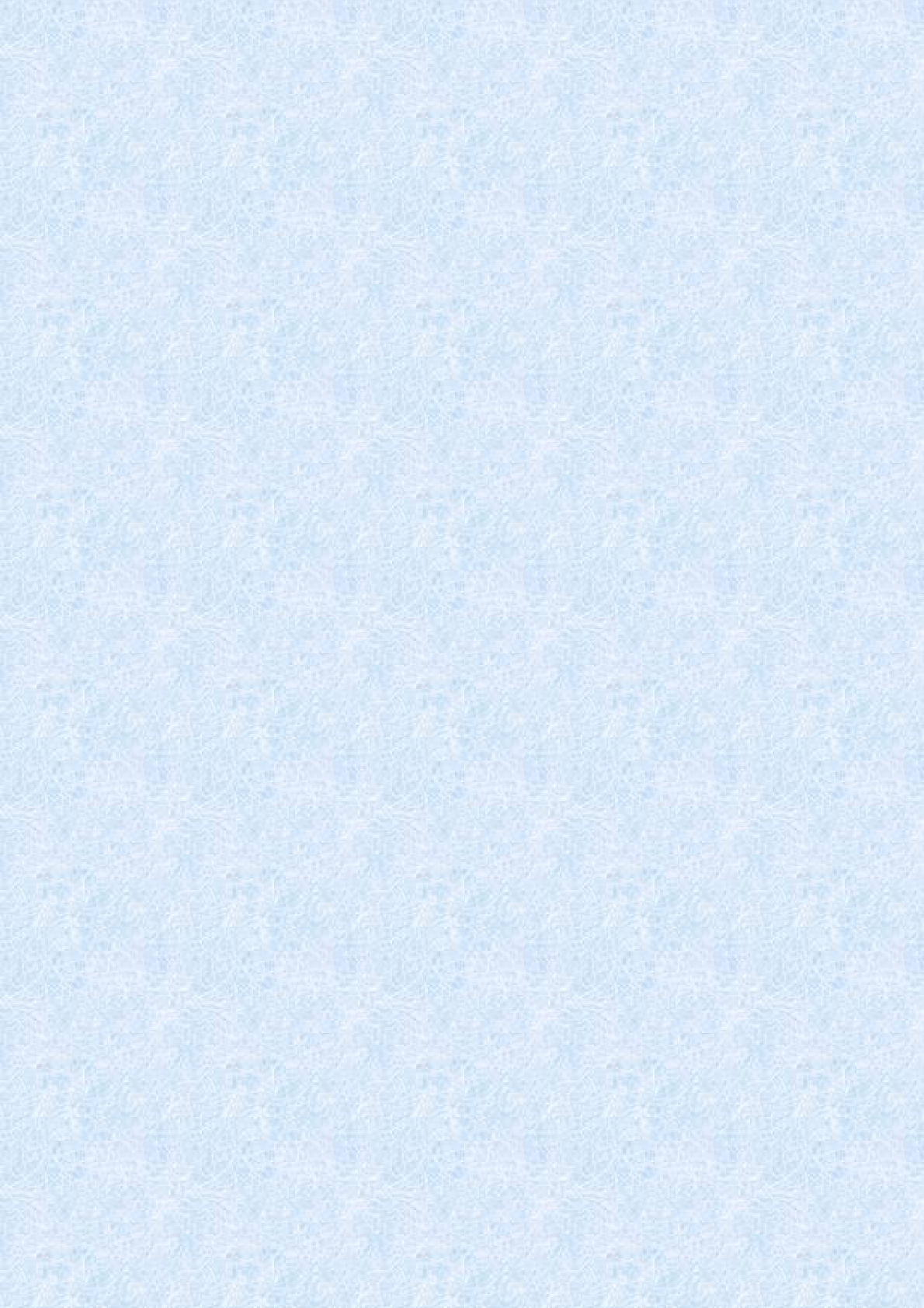 People who may be involvedInitial contact with:Health VisitorNursery/Preschool KeypersonEarly Years SENCo (Special Educational Needs Co- ordinator)Area SENDCo - CAD Support TeamAdvisory Teacher 0-5Speech and Language Therapy Service (Health)Paediatrician/GP (Health)Further involvement from:Children and young Adults with Disabilities (CAD) Area SENDCo CAD Early Support Keyworker (Social Communication Support Team) SENDIASS – Parent SupportEducational PsychologistAssessment and Placement Team   (CAD A&P Team) – for Case Officer/AssessmentsWhat you might need to doDiscuss child’s needs with the Key personDiscuss the child’s needs with Early Years SENCoDiscuss with the Advisory Teacher 0-5Discuss with Early Support K/W (CAD Social Communication Support Team)Discuss child with Health Visitor Supporting OrganisationsHavering Local OfferNAS- National Autistic SocietyAdd-Up – Havering DirectoryRAGS – Romford Autistic GroupSNAP- Special Needs & ParentsFirst Step – for ages 0-5 The Butterflies ProjectSycamore Trust SENDIASS – Parent SupportHow might your child be supported in the Early Years Setting or School Nursery?If your child is in an Early Years Setting or School Nursery, he/she may be placed  on an SEN Support Plan.          Application for an Educ  Education, Health           Hea    & Care Plan (EHCP)It may not always be appropriate to have an EHCP for your child       Their needs will be discussed with you and learning         and development targets set. All early years settings have Special Educational             Needs Coordinator (SENCo) with whom you are able to discuss  your child’s needs.According to your child’s needs, further support and interventions may be offered to complement the quality first teaching in the Nursery/pre-school.Before any application can be made for an EHCP, evidence has to be gathered to support the application using a Graduated Approach.An application can be made by:Early Years SettingSchool NurseryParentsOther professionalsIn discussion with you the school nursery or an Early Years setting may make a referral to the following;An advisory teacher (0-5)An Area Special Educational Needs and Disabilities Coordinator (SENDCo)A Speech and Language TherapistA PaediatricianCAD Social Communication Support TeamCAD Social Communication Support Team OfferChildren aged 2 yearsParent training sessionsAttendance at a group setting Help and support via an advice lineSupport with making referrals as requiredChildren aged 3 -5 yearsParent training sessionsEarly Bird trainingAttendance at a structured group setting Help and support via a advice lineSupport with making referrals as requiredTransition support from home to Early Years Setting or SchoolHome visits where appropriateLink support between School Nursery, Early years setting and home via the advisory teacher and/or Keyworker Support and guidance on making and using resourcesUseful contactsHavering Local OfferSpecial Educational Needs and Disabilities Local Offer is a website that will enable you to discover the services available in Havering forChildren and Young Adults with Disabilities.Website: www.familyserviceshub.havering.gov.ukCAD 5-19 Support TeamThe Children and young Adults 5-19 Support Team is a multi - disciplinary team consisting of Specialist Teachers, Communication & Interaction Advisors, Educational Psychologists and Social Workers.Specialising in Language and Communication, Hearing Impairment, Visual Impairment and ICT and Access. Their focus is on the most vulnerable children and young people with the most complex needs. They offer support to all schools as well as some parent services.Email: CAD5to19@havering.gov.uk Telephone: 01708 433936SENDIASSHavering Special Educational Needs and Disabilities Information and Advice Support Service, offer free impartial, confidential advice to parents/carers of children with Special Educational Needs.Website: www.haveringsendiass.co.uk Telephone: 01708 433885Sycamore TrustA charity that supports the needs of individuals and families/ carers for whom Autistic Spectrum Disorders or Learning Difficulties are part of daily lifeEmail: enquires@sycamoretrust.org.uk Telephone: 0208 5179317 / 0208 2625330Romford Laurie Walk 01708 749816National Autistic SocietyA National Charity providing support, guidance and advice on a wide range of issues affecting Autistic people and their families.Website: www.autism.org.ukRAGS – Romford Autistic GroupRomford Autistic Group registered charity provide help and support for parents/carers who have a child/children with an Autistic Spectrum Disorder.Email: info@rags.havering.org.uk Telephone: 01708 564871SNAP (Special Needs and Parents)A support charity based in Brentwood for families with children and young people who have any special need or disability. They offer support, advice, training and activities.Email: info@snapcharity.org Telephone: 01277 211300First Step (for children ages 0-5)A charity which supports families of children with special needs and / or disabilities.Website: www.firststep.org.uk Telephone: 01708 556355